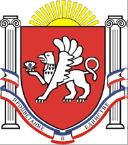 Республика Крым Белогорский район Зуйский сельский совет 18 -я сессия 1-го созываРЕШЕНИЕ10 февраля 2021  года										№ 81Об утверждении Положения о добровольных пожертвованиях в муниципальном образовании Зуйское сельское поселение Белогорского района Республики Крым»В соответствии со статьями 124,125,182 582 Гражданского кодекса Российской Федерации, пунктом 4 статьи 41 Бюджетного кодекса Российской Федерации, частью 1 статьи 55 Федерального закона от 06.10.2003 № 131-ФЗ «Об общих принципах организации местного самоуправления в Российской Федерации», разделом 1 Федерального закона от 11.08.1995 № 135- ФЗ «О благотворительной деятельности и благотворительных организациях», статьей 26 Федерального закона от 12.01.1996 № 7-ФЗ «О некоммерческих организациях», Уставом муниципального образования Зуйское сельское поселение Белогорского района Республики Крым, Зуйский сельский совет РЕШИЛ:Утвердить Положение о добровольных пожертвованиях в муниципальном образовании Зуйское сельское поселение Белогорского района Республики Крым области» (согласно приложения). 2. 	Настоящее решение подлежит официальному опубликованию (обнародованию) на официальной странице муниципального образования Зуйское сельское поселение Белогорского района на портале Правительства Республики Крым rk.gov.ru в разделе «Белогорский район. Муниципальные образования района. Зуйское сельское поселение», и на информационном стенде в здании администрации Зуйского сельского совета по адресу: пгт Зуя, ул.Шоссейная, 64.Председатель Зуйского сельского совета – Глава администрации Зуйского сельского поселения			А.А.ЛахинПриложение к решению 18 сессииЗуйского сельского совета от 10.02.2021 г. № 81ПОЛОЖЕНИЕО ДОБРОВОЛЬНЫХ ПОЖЕРТВОВАНИЯХ В МУНИЦИПАЛЬНОМ ОБРАЗОВАНИИ ЗУЙСКОЕ СЕЛЬСКОЕ ПОСЕЛЕНИЕ БЕЛОГОРСКОГО РАЙОНА РЕСПУБЛИКИ КРЫМ»Общие положения Настоящее Положение регулирует порядок привлечения и расходования добровольных пожертвований физических и юридических лиц муниципальному образованию Зуйское сельское поселение Белогорского района Республики Крым. В настоящем Положении используются следующие основные понятия: добровольное пожертвование - это дарение имущества, включая денежные средства, ценные бумаги или имущественные права физических и юридических лиц, в общеполезных целях; одаряемый - Администрация Зуйского  сельского совета; жертвователь - физическое или юридическое лицо, независимо от организационно-правовой формы, в том числе политические партии, некоммерческие организации, осуществляющие добровольное пожертвование по собственной инициативе на добровольной основе. Размер (объем) пожертвований не ограничен. 1.3. Жертвователи вправе определить цели и назначения добровольных пожертвований в пределах использования и расходования их на решение вопросов местного значения сельского поселения обозначенных Федеральным законом от 06.10.2003 года №131-ФЗ «Об общих принципах организации местного самоуправления в Российской Федерации» иными федеральными законами. 1.4.  Формы добровольных пожертвований: бескорыстная (безвозмездная или на льготных условиях) передача в собственность имущества, в том числе денежных средств и (или) объектов интеллектуальной собственности; бескорыстное (безвозмездное или на льготных условиях) наделение правами владения, пользования и распоряжения любыми объектами права собственности; бескорыстное (безвозмездное или на льготных условиях) выполнение работ, предоставление услуг жертвователями - юридическими и физическими лицами. 1.5. Принятие решения о добровольном пожертвовании не требует чьего-либо разрешения или согласия, а также принятия муниципального правового акта. 1.6.  При работе с жертвователями устанавливаются следующие принципы: добровольность; законность; конфиденциальность при получении добровольных пожертвований; гласность при использовании добровольно пожертвованного имущества (денежных средств). 1.7. Между жертвователем и муниципальным учреждением Зуйского сельского поселения заключается договор добровольного пожертвования 2. Порядок привлечения и использования добровольных пожертвований муниципальному образованию Зуйское сельскоепоселение Белогорского района Республики Крым»С инициативой о привлечении добровольных пожертвований могут выступать: Глава муниципального образования Зуйское сельское поселение Белогорского района Республики Крым  Администрация муниципального образования Зуйское сельское поселение Белогорского района Республики КрымОбращение Главы администрации Зуйского сельского поселения к юридическим и физическим лицам о добровольных пожертвованиях Зуйскому сельскому поселению должно содержать в себе основные направления расходования привлекаемых денежных средств и цели использования имущества (прав).Обращения о привлечении добровольных пожертвований могут доводиться до жертвователей через средства массовой информации, в форме персональных писем к руководителям организаций, индивидуальным предпринимателям, физическим лицам.Физические и юридические лица вправе самостоятельно обращаться в органы местного самоуправления с предложениями о передаче добровольных пожертвований. Если жертвователем не определено, на какие цели и нужды направляются добровольные пожертвования, то решение о направлении (цели использования) принимается администрацией муниципального образования Зуйское сельское поселение Белогорского района Республики Крым. От имени муниципального образования Зуйское сельское поселение Белогорского района Республики Крым» стороной договора добровольного пожертвования выступает администрация муниципального образования Зуйское сельское поселение Белогорского района Республики Крым, право подписания договора добровольного пожертвования предоставляется Председателю Зуйского сельского совета - главе администрации муниципального образования Зуйское сельское поселение Белогорского района Республики Крым. Имущественное добровольное пожертвование оформляется актом приема-передачи, который является неотъемлемой частью договора пожертвования, и в случае, установленном действующим законодательством, подлежит государственной регистрации. Расходы по уплате государственной пошлины за государственную регистрацию пожертвованного имущества, переход права собственности и других вещных прав на недвижимое имущество регулируются сторонами в договоре добровольного пожертвования. Принимаемое от жертвователя имущество является собственностью муниципального образования Зуйское сельское поселение Белогорского района Республики Крым и учитывается в реестре имущества, находящегося в муниципальной собственности Зуйского сельского поселения. Стоимость передаваемого имущества или имущественных прав определяется либо жертвователем, либо сторонами договора, либо независимым оценщиком. Добровольные пожертвования в виде денежных средств являются  собственными доходами бюджета муниципального образования Зуйское сельское поселение Белогорского района Республики Крым и относятся к безвозмездным поступлениям от физических и юридических лиц.В бюджете муниципального образования Зуйское сельское поселение Белогорского района Республики Крым добровольные пожертвования, поступившие в виде денежных средств, учитываются в соответствии с Бюджетным кодексом Российской Федерации и Положением о бюджетном процессе в муниципальном образовании Зуйское сельское поселение Белогорского района Республики Крым.Перечисление жертвователями денежных средств осуществляется безналичным путем через банковские организации. Пожертвованные денежные средства подлежат перечислению на счет, открытый в органе, осуществляющем казначейское исполнение местного бюджета для учета доходов. Для осуществления выполнения наказов жертвователя, поступившие средства перечисляются: согласно бюджетным сметам путем доведения объемов финансирования до получателя в соответствии со сводной бюджетной росписью на текущий финансовый год в пределах лимитов бюджетных обязательств на основании письменной заявки получателя добровольного пожертвования. казенным учреждениям - согласно бюджетным сметам путем доведения объемов финансирования до получателя в соответствии со сводной бюджетной росписью на текущий финансовый год в пределах лимитов бюджетных обязательств.Добровольные пожертвования используются в соответствии с целевым назначением, указанным в договоре добровольного пожертвования, либо в соответствии с принятым правовым актом администрации Зуйского сельского поселения. Пожертвованное имущество используется в соответствии с его прямым назначением. Пожертвованные денежные средства расходуются в соответствии с целевым назначением, бюджетом муниципального образования Зуйское сельское поселение Белогорского района Республики Крым на очередной финансовый год и плановый период и сводной бюджетной росписью муниципального образования Зуйское сельское поселение Белогорского района Республики Крым» Администрация муниципального образования Зуйское сельское поселение Белогорского района Республики Крым или муниципальное учреждение, в пользу которого сделано пожертвование, использование которого обусловлено определенным назначением, должны вести обособленный учет всех операций по использованию пожертвования. Сведения о поступлении и расходовании пожертвований в виде денежных средств включаются в ежемесячные, ежеквартальные и годовой отчеты об исполнении бюджета. Зуйский сельский совет утверждает отчет об использовании средств добровольных пожертвований в рамках утверждения отчета об исполнении бюджета муниципального образования Зуйское сельское поселение3.Привлечения и использования добровольных пожертвований муниципальными учреждениями муниципального образования сельское поселение Белогорского района Республики Крым.Муниципальные учреждения муниципального образования Зуйское сельское поселение Белогорского района Республики Крым вправе привлекать добровольные пожертвования физических и юридических лиц в целях обеспечения выполнения уставной деятельности учреждений. Добровольные пожертвования юридических лиц и физических лиц в виде денежных средств вносятся: 1) по муниципальным казенным учреждениям: - в кассу бухгалтерии, осуществляющей бухгалтерский учет в данном учреждении, или в кассу учреждения, ведущего самостоятельный бухгалтерский учет, с выдачей квитанции приходного ордера, подтверждающей принятие добровольного пожертвования от физического лица, с последующим внесением денежных средств на счет, открытый в органе, осуществляющем казначейское исполнение местного бюджета для учета доходов; Имущественное добровольное пожертвование оформляется актом приема-передачи, который является неотъемлемой частью договора пожертвования, и в случае, установленном действующим законодательством, подлежит государственной регистрации. Имущество, принимаемое от жертвователя муниципальным казенным учреждением, является собственностью муниципального образования Зуйское сельское поселение Белогорского района Республики Крым. Муниципальное казенное учреждение направляет данные о пожертвованном имуществе в уполномоченный орган по управлению муниципальным имуществом, для внесения в реестр имущества, находящегося в муниципальной собственности муниципального образования Зуйское сельское поселение Белогорского района Республики Крым. Если имущество, принимаемое от жертвователя муниципальным бюджетным учреждением, относится к категории особо ценного движимого имущества, то учреждение направляет сведения о нем в орган, осуществляющий функции и полномочия учредителя. Если жертвователем не определено, на какие цели и нужды направляются добровольные пожертвования, то имущественное пожертвование используется муниципальным учреждением в соответствии с назначением имущества, а пожертвованные денежные средства направляются на финансирование общеполезных работ, мероприятий и программ, имеющих социально значимую направленность.Муниципальные учреждения, принимающие добровольные пожертвования, для использования которых жертвователем определено назначение, должны вести обособленный учет всех операций по использованию пожертвованного имущества. Распоряжение пожертвованным имуществом осуществляет руководитель учреждения в установленном порядке. Муниципальными казенными учреждениями денежные средства расходуются в соответствии  с утвержденной бюджетной сметой. Учет добровольных пожертвований ведется в соответствии с Инструкцией по бюджетному учету и Налоговым кодексом Российской Федерации. Муниципальное учреждение обеспечивает доступ физических и юридических лиц, осуществивших добровольное пожертвование, к документации, связанной с целевым расходованием добровольных пожертвований. 4. Заключительные положенияПравоотношения, связанные с добровольными пожертвованиями, не урегулированные настоящим Положением, регулируются действующим законодательством Российской Федерации.